The Cold War, 1945-1990                                                  4-3   chaThe Cold War, 1945-1990                                                  4-3   chaThe Cold War, 1945-1990                                                  4-3   chaThe Cold War, 1945-1990                                                  4-3   chaSuper-powersAt the end of the World War II, Europe was in ruins.   The two victorious nations stood above the others and were seen as superpowers:  the Soviet Union and the United States. The superpowers represented opposing forms of government and competing ideas for the future.  After the war, the superpowers divided up Europe.At the end of the World War II, Europe was in ruins.   The two victorious nations stood above the others and were seen as superpowers:  the Soviet Union and the United States. The superpowers represented opposing forms of government and competing ideas for the future.  After the war, the superpowers divided up Europe.At the end of the World War II, Europe was in ruins.   The two victorious nations stood above the others and were seen as superpowers:  the Soviet Union and the United States. The superpowers represented opposing forms of government and competing ideas for the future.  After the war, the superpowers divided up Europe.CommunismBeginning in the October 1917 Revolution, the Soviet Union was dedicated to communism, the belief in common work and common benefit.  All citizens are equal workers.  Nothing is owned as private property.  The government controls every aspect of life.  Communism was enforced with violence in the Soviet Union.         Beginning in the October 1917 Revolution, the Soviet Union was dedicated to communism, the belief in common work and common benefit.  All citizens are equal workers.  Nothing is owned as private property.  The government controls every aspect of life.  Communism was enforced with violence in the Soviet Union.         Beginning in the October 1917 Revolution, the Soviet Union was dedicated to communism, the belief in common work and common benefit.  All citizens are equal workers.  Nothing is owned as private property.  The government controls every aspect of life.  Communism was enforced with violence in the Soviet Union.         Eastern Bloc,Warsaw PactBloc is the French word for group.  After the war, the Soviet Union claimed the eastern half of Germany, plus Poland, Czechoslovakia, Hungary, and others. They were forced to become communist and follow Soviet orders.  They signed a pact in Warsaw, Poland, in 1955; they were the Warsaw Pact countries, the Eastern Bloc.Bloc is the French word for group.  After the war, the Soviet Union claimed the eastern half of Germany, plus Poland, Czechoslovakia, Hungary, and others. They were forced to become communist and follow Soviet orders.  They signed a pact in Warsaw, Poland, in 1955; they were the Warsaw Pact countries, the Eastern Bloc.Bloc is the French word for group.  After the war, the Soviet Union claimed the eastern half of Germany, plus Poland, Czechoslovakia, Hungary, and others. They were forced to become communist and follow Soviet orders.  They signed a pact in Warsaw, Poland, in 1955; they were the Warsaw Pact countries, the Eastern Bloc.Democracy, CapitalismThe US was founded as a democracy, a country governed by the free choice of citizens.  Freedom of thought and individual choice are core beliefs of democracy.  Capital is the name for a pile of money owned by an individual.  Capitalism is the belief in the importance of individual citizens owning private property, or capital.   The US was founded as a democracy, a country governed by the free choice of citizens.  Freedom of thought and individual choice are core beliefs of democracy.  Capital is the name for a pile of money owned by an individual.  Capitalism is the belief in the importance of individual citizens owning private property, or capital.   The US was founded as a democracy, a country governed by the free choice of citizens.  Freedom of thought and individual choice are core beliefs of democracy.  Capital is the name for a pile of money owned by an individual.  Capitalism is the belief in the importance of individual citizens owning private property, or capital.   NATONorth Atlantic Treaty OrganizationThe countries of Western Europe, led by West Germany, France, and the United Kingdom, joined with the US and Canada to form the North Atlantic Treaty Organization in 1949.  NATO was an alliance of open, free, democratic, capitalist countries against the spread of communism from the Soviet-led Eastern Bloc.The countries of Western Europe, led by West Germany, France, and the United Kingdom, joined with the US and Canada to form the North Atlantic Treaty Organization in 1949.  NATO was an alliance of open, free, democratic, capitalist countries against the spread of communism from the Soviet-led Eastern Bloc.The countries of Western Europe, led by West Germany, France, and the United Kingdom, joined with the US and Canada to form the North Atlantic Treaty Organization in 1949.  NATO was an alliance of open, free, democratic, capitalist countries against the spread of communism from the Soviet-led Eastern Bloc.“Iron Curtain”Countries in the Eastern Bloc were not allowed to trade or communicate with NATO countries.  In a 1946 speech, Winston Churchill said it feels as if an “iron curtain” has cut off Eastern Europe from the West.   The metaphor stuck.Countries in the Eastern Bloc were not allowed to trade or communicate with NATO countries.  In a 1946 speech, Winston Churchill said it feels as if an “iron curtain” has cut off Eastern Europe from the West.   The metaphor stuck.Countries in the Eastern Bloc were not allowed to trade or communicate with NATO countries.  In a 1946 speech, Winston Churchill said it feels as if an “iron curtain” has cut off Eastern Europe from the West.   The metaphor stuck.Cold WarThe capitalist, democratic West, led by the US, opposed the communist East, controlled by the Soviet Union.  For forty-five years, the two superpowers made the rest of the world take sides; they both built up huge military forces; they both threatened to use nuclear weapons; but they never fought a war.The capitalist, democratic West, led by the US, opposed the communist East, controlled by the Soviet Union.  For forty-five years, the two superpowers made the rest of the world take sides; they both built up huge military forces; they both threatened to use nuclear weapons; but they never fought a war.The capitalist, democratic West, led by the US, opposed the communist East, controlled by the Soviet Union.  For forty-five years, the two superpowers made the rest of the world take sides; they both built up huge military forces; they both threatened to use nuclear weapons; but they never fought a war.Berlin WallWhen Europe was divided between the Soviet East and the NATO West, the German city of  was divided, too.  So many people wanted to migrate out of East Germany that in 1961 the communist government put up a huge wall to block the border, ninety miles long and twelve feet high, patrolled by armed guards. For 28 years the Berlin Wall stood as a symbol of the Cold War.When Europe was divided between the Soviet East and the NATO West, the German city of  was divided, too.  So many people wanted to migrate out of East Germany that in 1961 the communist government put up a huge wall to block the border, ninety miles long and twelve feet high, patrolled by armed guards. For 28 years the Berlin Wall stood as a symbol of the Cold War.When Europe was divided between the Soviet East and the NATO West, the German city of  was divided, too.  So many people wanted to migrate out of East Germany that in 1961 the communist government put up a huge wall to block the border, ninety miles long and twelve feet high, patrolled by armed guards. For 28 years the Berlin Wall stood as a symbol of the Cold War.Breakup of the Soviet UnionIn 1985, the Soviet economy started to collapse.  Countries in the Eastern Bloc began experimenting with reforms, and the Soviet leaders decided not to use violence to crush them.  In 1989, Poland had democratic elections, and Hungary decided to open its border with Austria.  The new openness gained energy as every country left the Warsaw Pact.  The Soviet Union became Russia again in 1991.       In 1985, the Soviet economy started to collapse.  Countries in the Eastern Bloc began experimenting with reforms, and the Soviet leaders decided not to use violence to crush them.  In 1989, Poland had democratic elections, and Hungary decided to open its border with Austria.  The new openness gained energy as every country left the Warsaw Pact.  The Soviet Union became Russia again in 1991.       In 1985, the Soviet economy started to collapse.  Countries in the Eastern Bloc began experimenting with reforms, and the Soviet leaders decided not to use violence to crush them.  In 1989, Poland had democratic elections, and Hungary decided to open its border with Austria.  The new openness gained energy as every country left the Warsaw Pact.  The Soviet Union became Russia again in 1991.       Germany ReunifiedBy November 1989, the Berlin Wall was pointless.  The gates were opened and East Berliners flowed through to the west.  Huge crowds danced at the Wall, and it was officially torn down. The fall of the Berlin Wall symbolized the free travel, free speech, and free ideas that were now welcome in countries that had been in the Eastern Bloc.  East and West Germany were reunified in 1990By November 1989, the Berlin Wall was pointless.  The gates were opened and East Berliners flowed through to the west.  Huge crowds danced at the Wall, and it was officially torn down. The fall of the Berlin Wall symbolized the free travel, free speech, and free ideas that were now welcome in countries that had been in the Eastern Bloc.  East and West Germany were reunified in 1990By November 1989, the Berlin Wall was pointless.  The gates were opened and East Berliners flowed through to the west.  Huge crowds danced at the Wall, and it was officially torn down. The fall of the Berlin Wall symbolized the free travel, free speech, and free ideas that were now welcome in countries that had been in the Eastern Bloc.  East and West Germany were reunified in 1990The Cold War, 1945-1990                           N____________  4-3 cha                                                                   D ______________ C _____The Cold War, 1945-1990                           N____________  4-3 cha                                                                   D ______________ C _____The Cold War, 1945-1990                           N____________  4-3 cha                                                                   D ______________ C _____The Cold War, 1945-1990                           N____________  4-3 cha                                                                   D ______________ C _____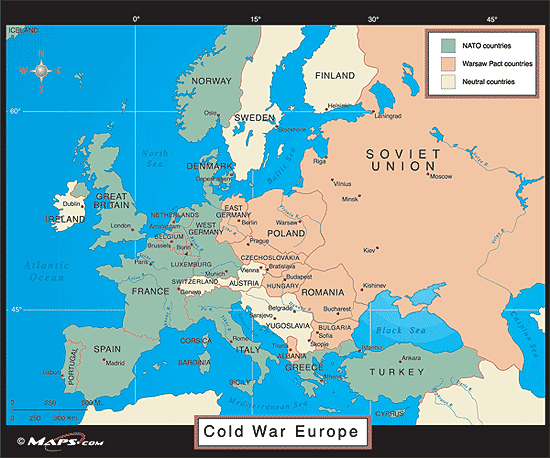 After WWII, what two countries were the Superpowers?WEST                                                                          EAST___________  ________              _________  __________The West side was called            The East side was theN_______                                     E_____________A___________                             B _______, or theT____________                           W ___________O_____________                         P _______After WWII, what two countries were the Superpowers?WEST                                                                          EAST___________  ________              _________  __________The West side was called            The East side was theN_______                                     E_____________A___________                             B _______, or theT____________                           W ___________O_____________                         P _______Winston Churchill described the dividing line with a metaphor: the _______    _____________Winston Churchill described the dividing line with a metaphor: the _______    _____________Winston Churchill described the dividing line with a metaphor: the _______    _____________Winston Churchill described the dividing line with a metaphor: the _______    _____________The Superpowers had opposing views on everything.The Superpowers had opposing views on everything.The Superpowers had opposing views on everything.The Superpowers had opposing views on everything. Describe the US-NATO ideas: Describe the US-NATO ideas: Describe the US-NATO ideas:Describe the Soviet-Eastern Bloc ideas: Germany was split in half by the Superpowers.Germany was split in half by the Superpowers.Germany was split in half by the Superpowers.Germany was split in half by the Superpowers.W_____ Germany joined N __ __ __, led by the ________________  _____________,with ____________ and the __________  ___________, and others.W_____ Germany joined N __ __ __, led by the ________________  _____________,with ____________ and the __________  ___________, and others.W_____ Germany joined N __ __ __, led by the ________________  _____________,with ____________ and the __________  ___________, and others.E_____ Germany belonged to the_____________   ______, or _________  ____,led by the __________  ____________, with __________,  _________________,  and others.The German capital Berlin was split in half by the SuperpowersThe German capital Berlin was split in half by the SuperpowersThe German capital Berlin was split in half by the SuperpowersThe German capital Berlin was split in half by the SuperpowersWest Berlin shared two ideals with the US,________________ and ___________________.West Berlin shared two ideals with the US,________________ and ___________________.West Berlin shared two ideals with the US,________________ and ___________________.East Berlin shared the ideal of the Soviet Union,   ___________________________Dividing East and West Berlin, the  __ __ __ __ __ __     __ __ __ __  was constructed in 1961.Dividing East and West Berlin, the  __ __ __ __ __ __     __ __ __ __  was constructed in 1961.Dividing East and West Berlin, the  __ __ __ __ __ __     __ __ __ __  was constructed in 1961.Dividing East and West Berlin, the  __ __ __ __ __ __     __ __ __ __  was constructed in 1961.The tension of the Cold War lasted for forty-five years, from __________ until ____________.  What did the Superpowers do during the Cold War?  What did they not do?The tension of the Cold War lasted for forty-five years, from __________ until ____________.  What did the Superpowers do during the Cold War?  What did they not do?The tension of the Cold War lasted for forty-five years, from __________ until ____________.  What did the Superpowers do during the Cold War?  What did they not do?The tension of the Cold War lasted for forty-five years, from __________ until ____________.  What did the Superpowers do during the Cold War?  What did they not do?Then in 1985, the ___________  ___________ loosened its grip on the __________  __________.In 1989, Poland _______________________________________________________In 1989, Hungary ______________________________________________________In 1989 in Berlin, _______________________________________________________In 1990, East and West Germany _________________________________________In 1991, the Soviet Union ________________________________________________Then in 1985, the ___________  ___________ loosened its grip on the __________  __________.In 1989, Poland _______________________________________________________In 1989, Hungary ______________________________________________________In 1989 in Berlin, _______________________________________________________In 1990, East and West Germany _________________________________________In 1991, the Soviet Union ________________________________________________Then in 1985, the ___________  ___________ loosened its grip on the __________  __________.In 1989, Poland _______________________________________________________In 1989, Hungary ______________________________________________________In 1989 in Berlin, _______________________________________________________In 1990, East and West Germany _________________________________________In 1991, the Soviet Union ________________________________________________Then in 1985, the ___________  ___________ loosened its grip on the __________  __________.In 1989, Poland _______________________________________________________In 1989, Hungary ______________________________________________________In 1989 in Berlin, _______________________________________________________In 1990, East and West Germany _________________________________________In 1991, the Soviet Union ________________________________________________Was the Cold War a contest?  Did one side win?  Write a sentence using the word because.Was the Cold War a contest?  Did one side win?  Write a sentence using the word because.Was the Cold War a contest?  Did one side win?  Write a sentence using the word because.Was the Cold War a contest?  Did one side win?  Write a sentence using the word because.